ПРОЕКТУКРАЇНА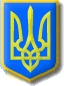 Виконавчий комітет Нетішинської міської радиХмельницької областіР І Ш Е Н Н Я___.06.2017 				Нетішин				№ ____/2017Про внесення змін до рішення виконавчого комітету Нетішинської міської ради від 22.12.2016 № 546/2016Відповідно до підпункту 2 пункту «а» статті 28, пункту 3 частини 4     статті 42 Закону України "Про місцеве самоврядування в Україні", листа комунального медичного закладу Нетішинської міської ради «Спеціалізована медико-санітарна частина м.Нетішин», зареєстрованого у виконавчому комітеті Нетішинської міської ради 30 травня 2017 року за № 25/1735-01-11/2017, виконавчий комітет Нетішинської міської ради    в и р і ш и в:Унести до рішення виконавчого комітету міської ради від 22 грудня              2016 року № 54/2016 «Про затвердження переліку платних послуг, які можуть надаватися комунальним медичним закладом Нетішинської міської ради «Спеціалізована медико-санітарна частина м.Нетішин» такі зміни:- додаток 2 до рішення виконавчого комітету Нетішинської міської ради «Вартість платних послуг, які можуть надаватися КМЗ НМР «Спеціалізована медико-санітарна частина м.Нетішин» доповнити розділом такого змісту:Міський голова									О.О.СупрунюкКод послу-гиНайменування послугиОд.виміруЦіна (грн.)без ПДВПДВ (грн.)Ціна (грн.)з ПДВХ. Утримання тіл померлих у холодильній камері патолого-анатомічного бюро після дослідження понад норми перебування, а також тих, що знаходяться на зберіганні (на добу)Х. Утримання тіл померлих у холодильній камері патолого-анатомічного бюро після дослідження понад норми перебування, а також тих, що знаходяться на зберіганні (на добу)Х. Утримання тіл померлих у холодильній камері патолого-анатомічного бюро після дослідження понад норми перебування, а також тих, що знаходяться на зберіганні (на добу)Х. Утримання тіл померлих у холодильній камері патолого-анатомічного бюро після дослідження понад норми перебування, а також тих, що знаходяться на зберіганні (на добу)Х. Утримання тіл померлих у холодильній камері патолого-анатомічного бюро після дослідження понад норми перебування, а також тих, що знаходяться на зберіганні (на добу)Х. Утримання тіл померлих у холодильній камері патолого-анатомічного бюро після дослідження понад норми перебування, а також тих, що знаходяться на зберіганні (на добу)1Утримання тіл померлих у холодильній камері патолого-анатомічного бюро після дослідження понад норми перебування, а також тих, що знаходяться на зберіганні (на добу)Доба112,0322,41134,44